こころのじゅぎょう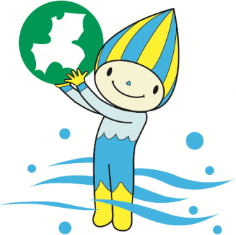 （　　）ねん（　　）くみ（　　）ばん　なまえ：　　　　　　　　　　　　　【ワーク①】〇あなたはどんなときに「いやだな」「かなしいな」「いらいらする」といったこころのもやもやをかんじますか。【ワーク②】〇もやもやをかんじたときはどうしたらよいでしょう。自分がよくしているたのしいこと、すっきりすることを書きましょう。【ワーク③】〇あなたがそうだんできる人を書きましょう。【振り返り】今日のじゅぎょうのかんそうを書きましょう。